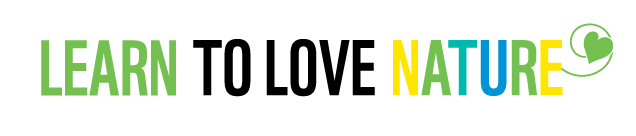 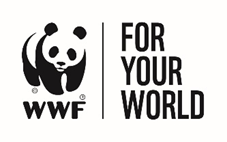 NameClassUse the explorable globe to help you find the answers to the following questions.Why do grasslands need grazers to survive?Use the explorable globe to help you find the answers to the following questions.Why do grasslands need grazers to survive?a) What do grasslands require?b) How is this under threat from human impact?a) What do grasslands require?b) How is this under threat from human impact?For each of the grassland habitats below, list some of the species that can be found there and how the grasslands are preserved.For each of the grassland habitats below, list some of the species that can be found there and how the grasslands are preserved.Maasai MaraIndia’s GrasslandsFill in the blanks to demonstrate human impact on wild spaces and how this could be reduced:Fill in the blanks to demonstrate human impact on wild spaces and how this could be reduced:Over half of the world’s habitable areas are dedicated to agriculture, this is over _____________hectares.The mass of all the wild mammals left on Earth only accounts for ___% of the total mammals, with the rest (___) consisting of humans and livestock.We can decrease this by reducing our consumption and demand of ____, as production of this takes up much more of the Earth’s resources than plants.Over half of the world’s habitable areas are dedicated to agriculture, this is over _____________hectares.The mass of all the wild mammals left on Earth only accounts for ___% of the total mammals, with the rest (___) consisting of humans and livestock.We can decrease this by reducing our consumption and demand of ____, as production of this takes up much more of the Earth’s resources than plants.List three ways in which we can rethink what we eat and manage our meat consumption:List three ways in which we can rethink what we eat and manage our meat consumption:Use the How to Save Our Grasslands video to help you find the answers to the following questions.Most of the areas wild grasslands once covered is now farmland. Where grasslands do remain, they are often fenced in. Thinking about what you have learnt so far, why is this a problem?Use the How to Save Our Grasslands video to help you find the answers to the following questions.Most of the areas wild grasslands once covered is now farmland. Where grasslands do remain, they are often fenced in. Thinking about what you have learnt so far, why is this a problem?Rising human populations are increasing the demand on agriculture and land space. What two things are predicted to help us provide more food from less land? Give examples of how this will help.Rising human populations are increasing the demand on agriculture and land space. What two things are predicted to help us provide more food from less land? Give examples of how this will help.Can you think of two reasons why meat grown from animals grazed off natural grassland can help us to save our grasslands?Can you think of two reasons why meat grown from animals grazed off natural grassland can help us to save our grasslands?Name 5 smart farming methods can we use to save space?Name 5 smart farming methods can we use to save space?What is the key principle of smart farming?What is the key principle of smart farming?What are the other benefits of reducing meat consumption and adopting smart farming methods?What are the other benefits of reducing meat consumption and adopting smart farming methods?